EMEI CHÁCARAS ACARAÍATIVIDADES PARA TURMAS DO MATERNALSEMANA DE 05/07 A 09/07SEGUNDA-FEIRA 05/07Conteúdo: Contos (A galinha ruiva)Objetivos:Desenvolver o interesse pela leitura ou por ouvir os diferentes gêneros literários;Desenvolver hábitos e gosto pela leitura.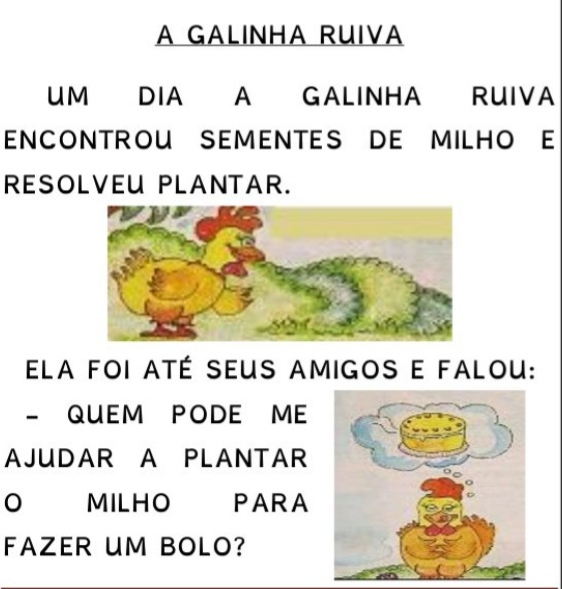 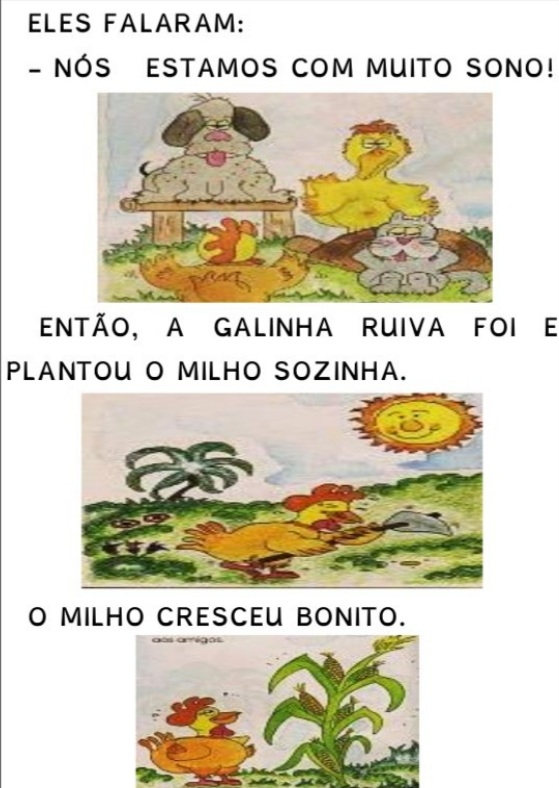 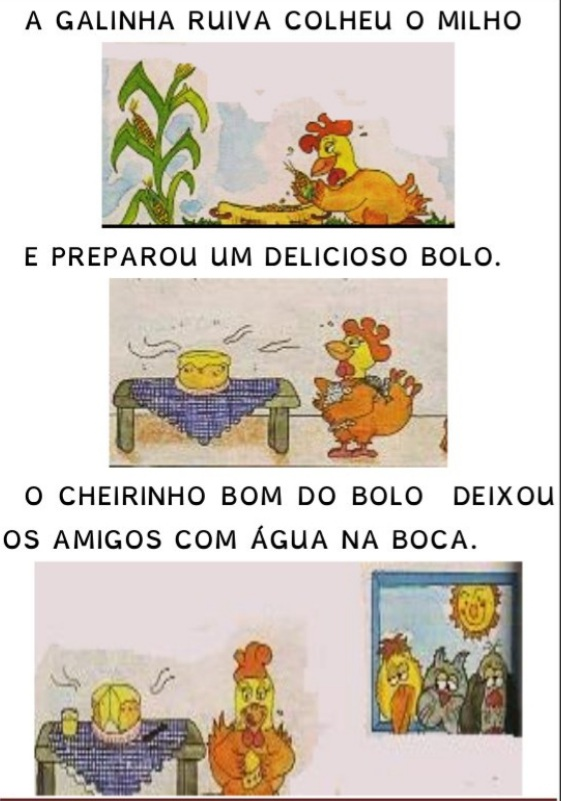 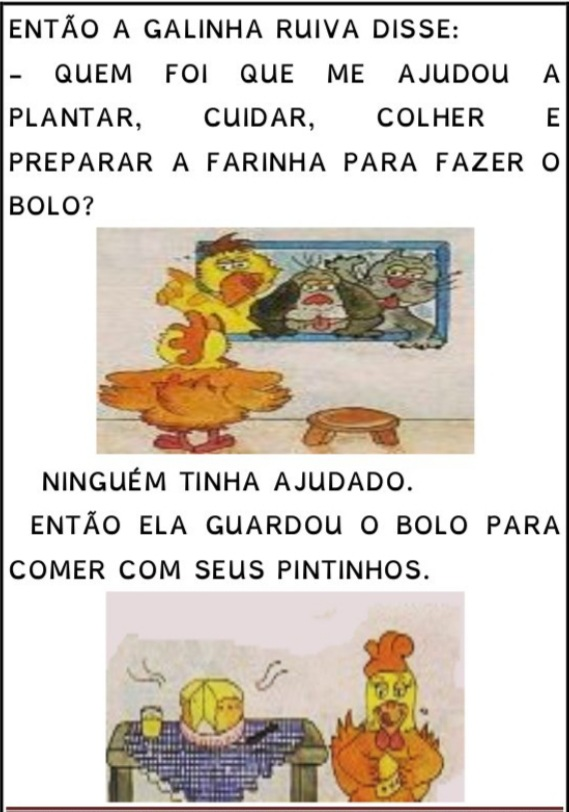 Como realizar:Leia a história “A galinha Ruiva” para a criança até ela se apropriar da mesma, se já conhecer a história conte a versão conhecida.Depois, instigue à criança com perguntas como: Quais são os personagens?  Vamos imitar os sons dos animais que aparecem na história? Qual semente a galinha plantou? Você conhece grão de milho? Se não conhecer, apresente a criança se possível?Peça para a criança recontar a história do jeito dela (se ela quiser).TERÇA-FEIRA 06/07Conteúdos: Contos (A galinha ruiva)Objetivos:Desenvolver a coordenação motora, percepção visual e a imaginação;Reconhecer as cores;Explorar as dimensões artísticas.Atividade: Confecção de um dos personagens da história que a criança se interessar com: carimbo das mãos, colagem ou dobradura.Materiais: Papel, tinta, pincel, tesoura e cola.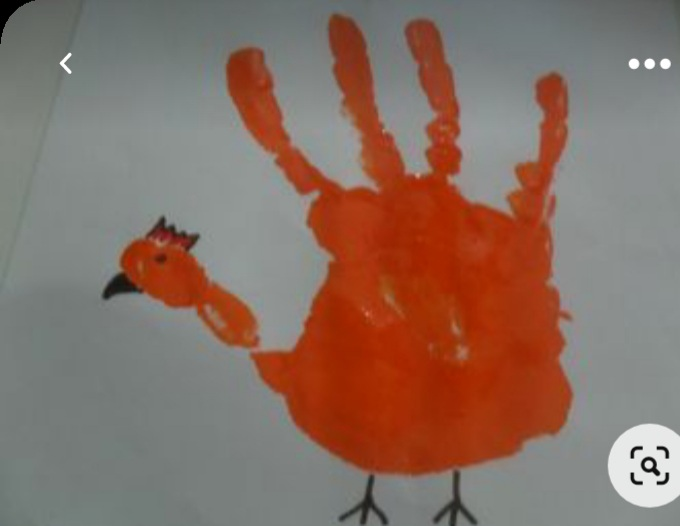 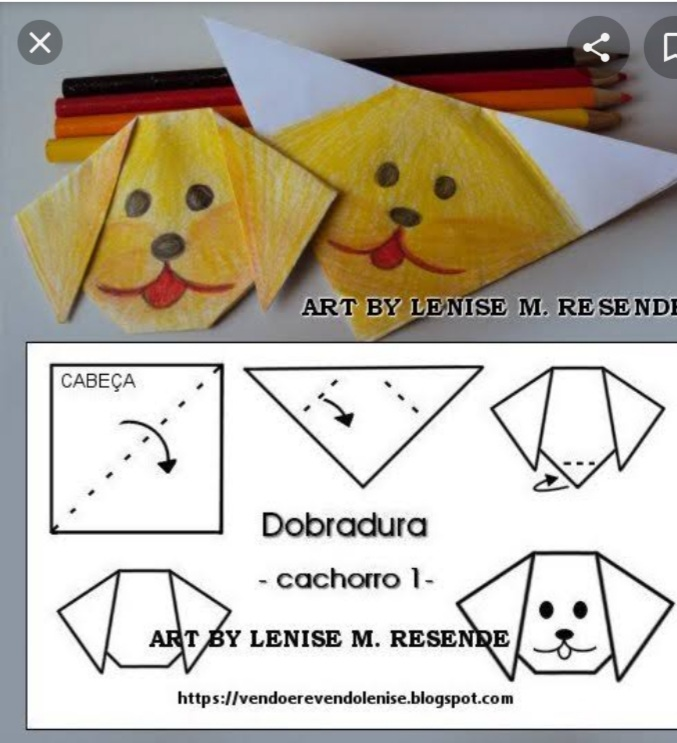 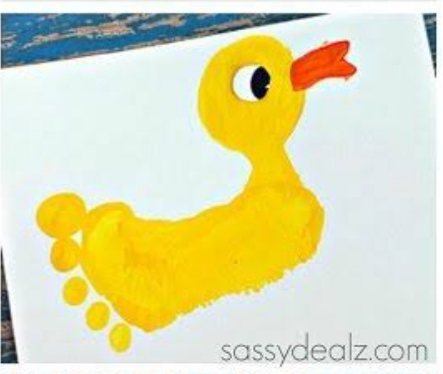 Agora conte e reconte a história novamente, usando os personagens confeccionados e a criatividade.QUARTA-FEIRA 07/07Conteúdo: MatemáticaObjetivos:Desenvolver conceitos como grande e pequeno.Identificar cores e formas geométricas.Atividade: Encontrar as tampas certas para cada pote.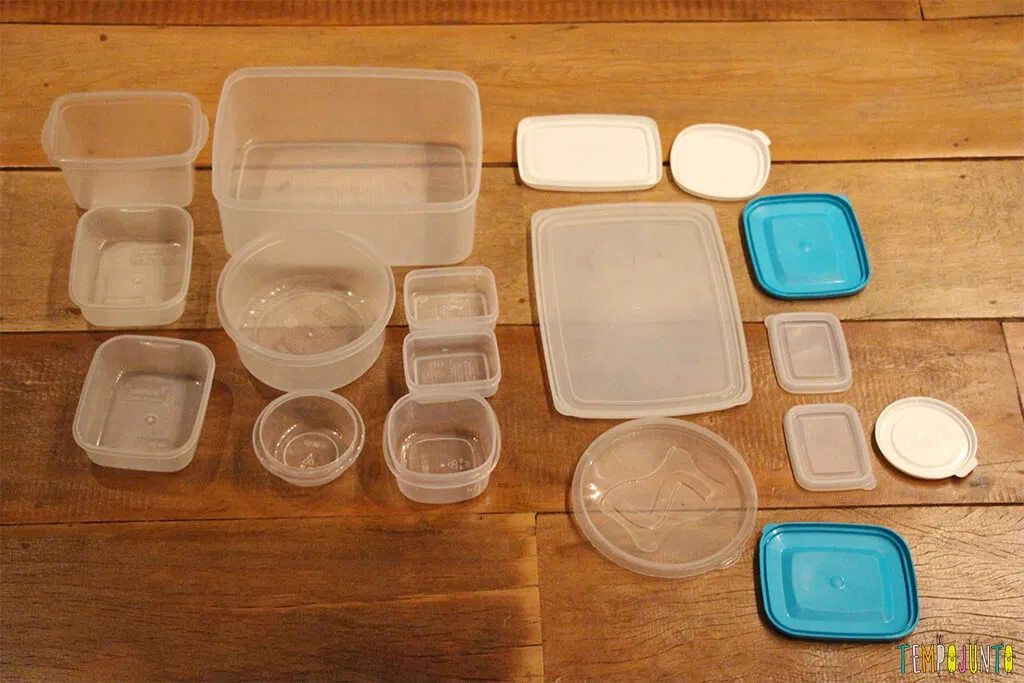 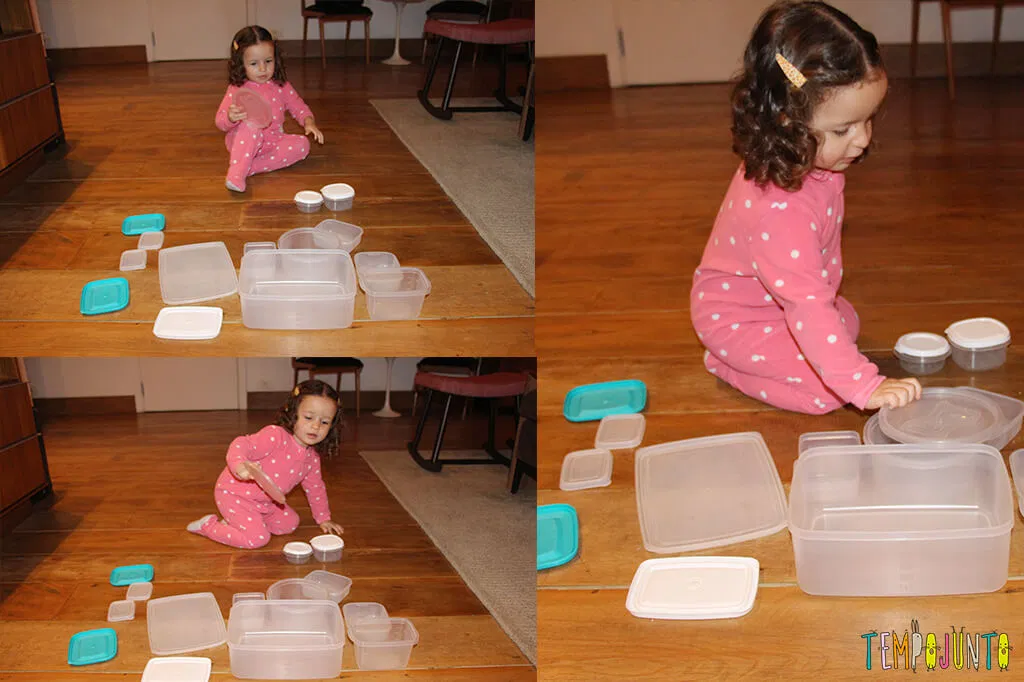 fonte :https://www.tempojunto.com/2016/07/19/como-brincar-com-potes-da-cozinha/Como realizar:Separe potes de plástico de diferentes tamanhos e formatos e coloque eles no chão, os potes de um lado e as tampas do outro. Chama a criança e explica o Jogo dos Potes, encontrar a tampa certa para cada pote.Com certeza a brincadeira com os potes não para por aí, depois de ter encaixado as tampas nos lugares é hora de brincar de abrir os potes e encaixar uns dentro dos outros e empilhar.QUINTA-FEIRA 08/07Conteúdo: Coordenação motora.Objetivos: Desenvolver a coordenação motora fina;Auxiliar na capacidade de atenção e concentração da criança.Atividade: Colar de contas feito com rolos de papel.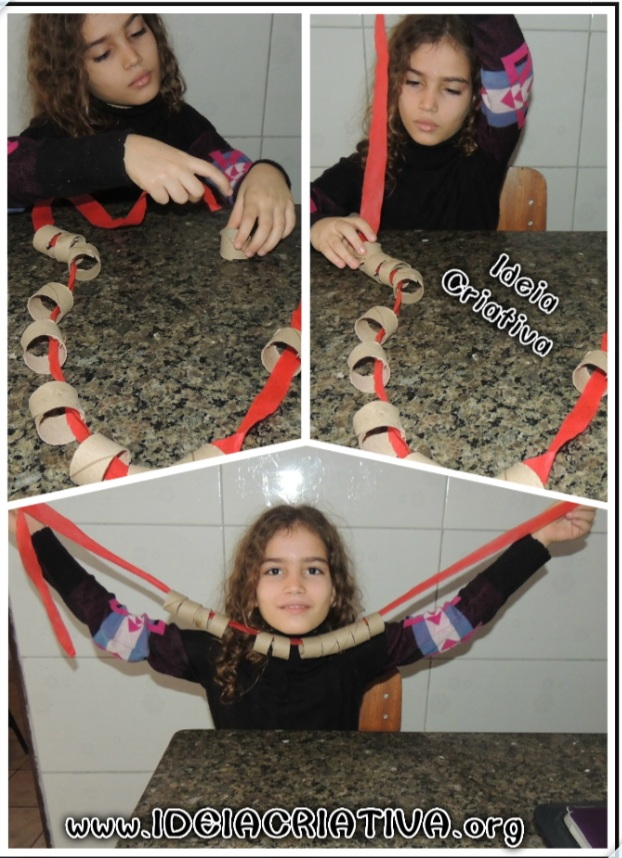 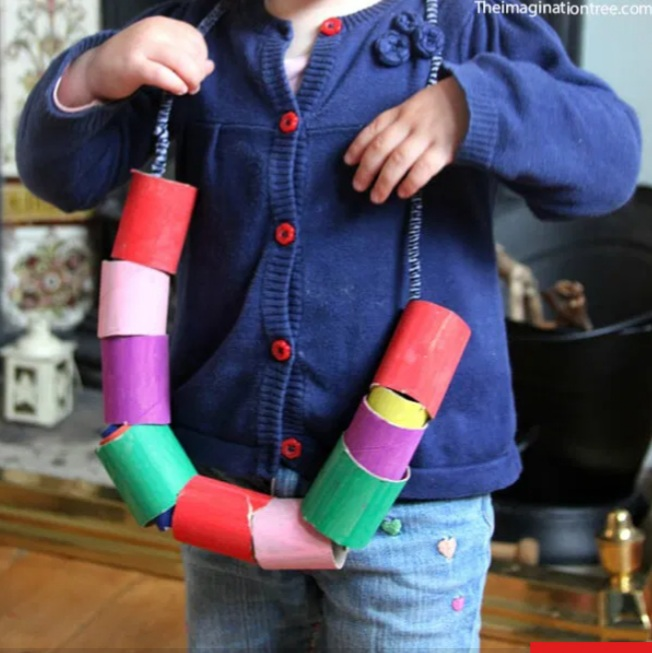 Fonte:https://www.ideiacriativa.org/2014/08/atividade-coordenacao-motora-com.htmlMateriais:Rolo de papel alumínio, papel, toalha ou papel higiênicoFacaTesouraTNT, fitas ou tiras de qualquer tecido.Tintas, Giz de cera ou canetinhas.Como fazer:Se for fazer colorido, primeiro pinte os rolos.Corte os rolos de papel em pedaços mais ou menos iguais.Corte uma fita de TNT ou tecido com espessura de um dedo.A atividade consiste em que a criança pinte e passe a fita por dentro de diversos pedaços de rolo de papel até formar um grande colar de contas.